Cora Joan Healing Hypnosis Session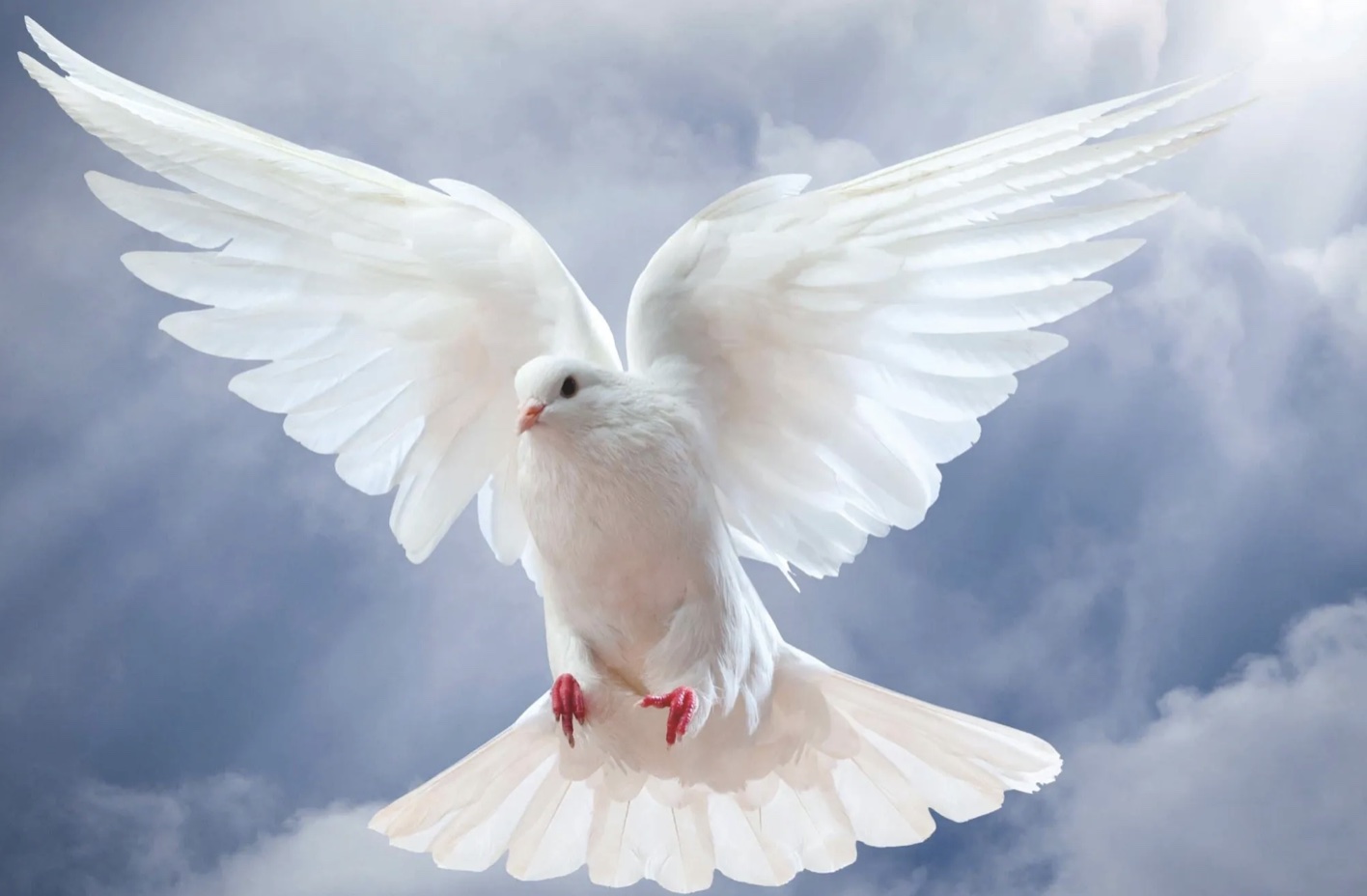 Client QuestionaireFull name Date of sessionDOBCountry/stateBirth placeTelephone                                         Occupation                                EmailHave you had a problem with any of the following? Anxiety                                 Worry                                       Insecurity                                      Habits  Sleep                                    Work                                        Fear                                              Phobias    Self Esteem                         Grief                                          Guilt                                              Suicide Confidence                          Sex                                            Pain                                              Drugs Studying                               Anger                                        Panic Attacks                                Weight Sports Perf.                          Alcohol                                       Allergies                     Obsessions/compulsionsSmoking                               Appetite/Eating                    Marriage/Relationships                    Candida P.T.S.D                                   Stress                                         Depression                              Other?Medical History – Please answer the following questions in confidence (Please delete where necessary)Do you have a diagnosed Medical Illness?  YES/NO             Name of Illness Do you have a diagnosed psychological problem? YES/NO   Name of DiagnosisIs your GP aware of the above problems? YES/NOPlease give details of any Medication you are taking?Do you have any hearing problems? What health questions would you like to ask in the session?What would you like to achieve from the session? Any Traumatic experiences in your life?Do you have any phobias? Any super natural experiences, strange dreams or memorable visions?Family member and close friends’ names that may come up in the session?Questions For Your Higher Self1.2.3.4.5.6.7.8.9.10.Does Cora have your permission to share your anonymous information on YouTube if you feel after watching, you feel it may be of benefit to others?      YES/NOIs there anything else that you feel that I should know before we meet online on the day?I understand that the success of the Online Past Life Regression Session is based around my willingness to relax and push my conscious mind to the side. I also understand that the price of the session is £111, or a donation within my means, and this is for Cora’s time and experience as a hypnosis practitioner, trained in Past Life Regression techniques. I understand that it is my responsibility to provide myself with a safe and comfortable environment in order to undertake the online session. I also understand that if the internet connection should go down during the session, that all I have to do to come out of the Theta state is to gradually become more alert until I am fully conscious.I understand that if I tick YES to say that I agree to share my information anonymously, that Cora may share my anonymised information on her YouTube channel. Signed by client _____________________________________ Date______________   Disclaimer Waiver of Liability: The client voluntarily agrees to be a participant in a hypnosis sessions under the direction of Cora Joan Edwards and accepts full responsibility for any and all injury arising from the hypnotherapy sessions.
Initials: ________ Disclaimer: I, Cora Joan Edwards am not a trained medical Doctor or Psychologist. At no time will I attempt to provide medical or mental health therapy. I advise that you seek a qualified Doctor or Psychologist if you need help with mental health issues.
Initials: ________ Guarantee and Refund Policy: No warranty and(or) guarantee is given, expressed or implied for satisfactory results from the hypnotherapy session, as it is impossible to guarantee human behaviours or compliance. Therefore, no re- funds for services are given. The client understands that change is his or her responsibility. The therapist is considered a guide or facilitator in the process. Initials: ________ Methods Used: Specific techniques may include Body Relaxation, Progressive Muscle Relaxation, Guided Meditation, Regression, Guided/Visual Imagery. The client understands that the above modalities are not substitutes for regular medical care, and has been advised to consult with his or her medical Doctor or Healthcare Practitioner for treatment of any old, new, or existing medical conditions. Initials: ________ Cora Edwards reserves the right to refuse services to anyone, at any time, for any reason. Initials: ________ My signature below signifies that I have read the above statement and fully understand and accept the information described above and agree to participate in a hypnosis session.
Client’s Signature: __________________________________ Date: ____ /____/____Print Name: ___________________________________________________________ 